Outsourcing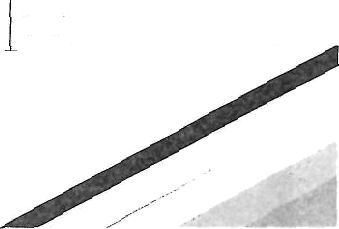 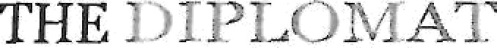 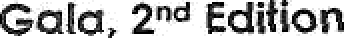 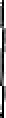 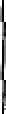 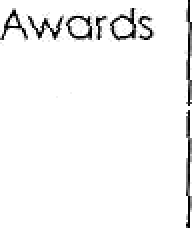 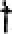 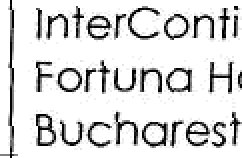 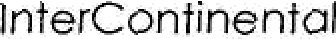 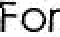 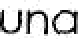 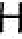 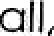 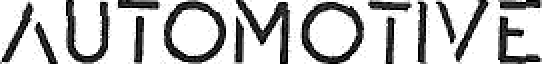 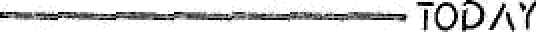 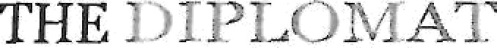 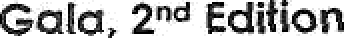 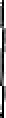 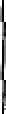 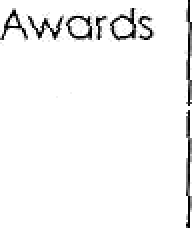 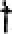 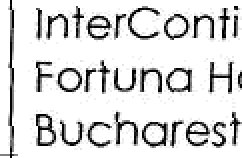 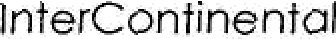 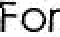 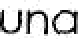 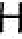 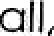 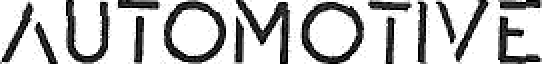 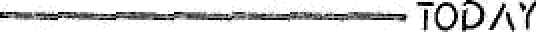 "-"	"'	” TODAY ”EVENTS  AGENDA 2019bringing toge\hei Romanian and foreign businesses, ministers, Government officiols and international specialists, our events foster o culture of sharing the best practices from Romonio and ob‹oad, while establishingon exclusive platform for networking ot the highest level.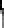 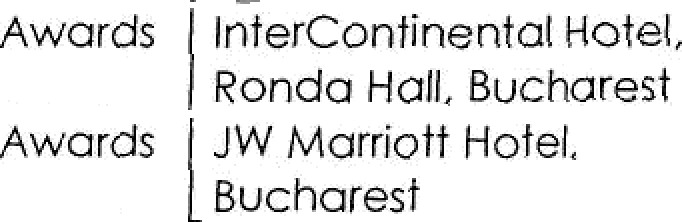 Morch 28Eneroy CEO Fotum & Energy Awords, 8 * EditionEneroy CEO Fotum & Energy Awords, 8 * EditionEnergyForum &GolaForum &GolaMay 7Romanian  Business  Services  Forum  &  Awords,  Sch  EditionRomanian  Business  Services  Forum  &  Awords,  Sch  EditionOutsourcingforum &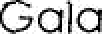 forum &AAoy14Dioitol Transformation Conference, 3‹d EditionDioitol Transformation Conference, 3‹d EditionCross-sectorConferenceInterContinentol Hotel.Forfuno Hall BucharestJune 4L 		eornino & Development Conference,  3rd	)@L 		eornino & Development Conference,  3rd	)@HumonResourcesConferenceHotel,September 26Smorf Troosformation Forom. 4 h EditionSmorf Troosformation Forom. 4 h EditionSmotCDyForumInterContinen›al Hotel,Ronda Hall BucharestOctober 3Automotive  Industry  Forum  &  Automotive Indu4	AwordsAutomotiveForum &GalaRodisson 8Iu Hotel,BuchorestOctober 30People in Business Services Forum,5* EditionPeople in Business Services Forum,5* EditionOutsourcingForumRodisson8luHotetBuchoresTNovemberWorkplace of the future, 3 EditionWorkplace of the future, 3 EditionHumanResources, ReolEstoteConferenceBucharestDecembe›The Diplomof-Bucharest Awords Polo, JS yeors AnniversaryS@eciol EditionThe Diplomof-Bucharest Awords Polo, JS yeors AnniversaryS@eciol EditionBusinessExcellenceAvvQrds GaloBucharest